高雄醫學大學學生社團(系學會)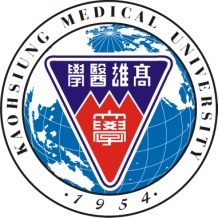 【郵局帳戶變更負責人印鑑申請書】【至本校郵局辦理說明】1.所需攜帶資料：(1)本申請書；(2)帳戶存簿；(3)原帳戶大小印鑑；                (4)新任代理人(負責人)私章及身分證2.需由新任社團負責人辦理。3.辦理變更負責人資料前，需先確認所有補助經費已核撥完成，以免學校無法完成撥款作業。4.受理申請時間：周一至周五每日09:00~10:30及14:00~16:00。5.手續費50元，若戶名章材質為橡膠者，請更換為木質戶名章。帳號局號：□□□□□□－□局號：□□□□□□－□局號：□□□□□□－□局號：□□□□□□－□帳號帳號：□□□□□□－□帳號：□□□□□□－□帳號：□□□□□□－□帳號：□□□□□□－□戶名原代理人(原社長)姓名身分證字號原代理人(原社長)私章蓋章處新代理人(新社長)姓名身分證字號新代理人(新社長)私章蓋章處學務處課外活動組核章處學務處課外活動組核章處